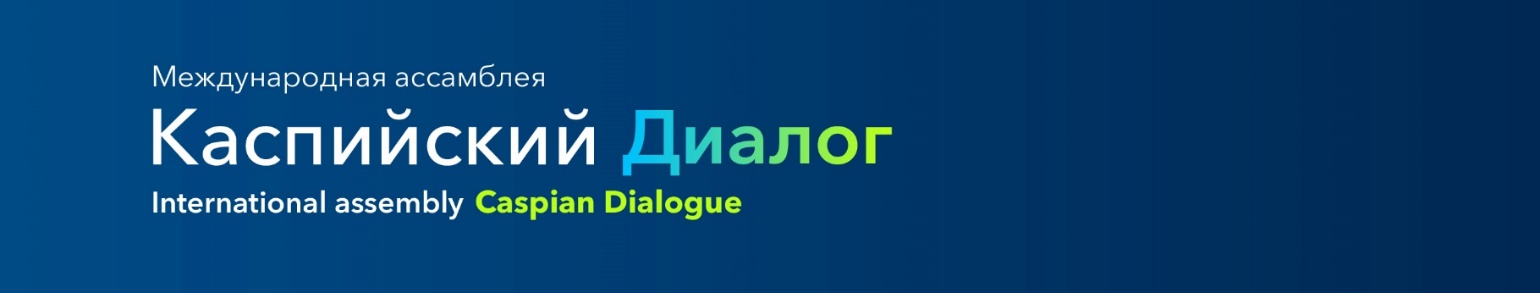                              АРХИТЕКТУРА ПРОГРАММЫМеждународной Ассамблеи «Каспийский диалог»Место проведения: SK Royal Hotel 4* (Москва, Дмитровское ш., 163А, корп. 2).		Дата проведения: 21 – 23 октября 2024 года21 октября 2024 года21 октября 2024 годаВ течение дняПрибытие участников в город Москву.Заселение участников в отелях.22 октября 2024 года.22 октября 2024 года.МЕЖДУНАРОДНАЯ АССАМБЛЕЯ «КАСПИЙСКИЙ ДИАЛОГ,2024».МЕЖДУНАРОДНАЯ АССАМБЛЕЯ «КАСПИЙСКИЙ ДИАЛОГ,2024».Место проведения:SK ROYAL HOTEL 4* (Москва, Дмитровское ш., 163А, корп. 2).09:00-09:50Встреча участников и почетных гостей Международной Ассамблеи. Регистрация. Приветственный кофе, чай. Место проведения: фойе 25 этажа10:00Открытие Международной АссамблеиМесто проведения: Бриллиантовый залВступительное слово10:00-10:05Калюжный Виктор Иванович, Председатель Президиума Совета «Наука и инновации Каспия», Чрезвычайный и Полномочный Посол Российской ФедерацииДгебуадзе Юрий Юрий Юлианович, Член Президиума РАН, академик РАН, руководитель Секции общей биологии отделения биологических наук РАН, Председатель Российского Комитета по программе ЮНЕСКО «Человек и биосфера», Сопредседатель Президиума Совета «Наука и инновацииКаспия Приветственное слово10:05-10:08   Министерство природных ресурсов и экологии Российской ФедерацииПриветственное слово10:08-10:11 РоссотрудничествоПриветственное слово10:11-10:14Президиум Российской Академии Наук10:17-12:00Пленарная сессия«Расширение Каспийского диалога для обеспечения экологической безопасности Каспийского моря»Место проведения: Бриллиантовый залТематика обсужденияКаспийский диалог. Основные участники диалога. Позиции стран Каспийского региона.Конвенция о правовом статусе Каспийского моря, соглашения и протоколы в интересах охраны окружающей среды и сохранения биоразнообразия КаспияДеятельность международных и межрегиональных организаций в условиях современных вызовов.Оценка уровня развития международного сотрудничества в сфере совместных исследований, мониторинга природных, техногенных и геологических рисков в Каспийском регионеНовые форматы Каспийского диалога и межгосударственного сотрудничестваСомодераторыКалюжный Виктор Иванович, Председатель Президиума Совета «Наука и инновации Каспия», Чрезвычайный и Полномочный Посол Российской ФедерацииуточняетсяВыступления координатор временного Секретариата Рамочной конвенции по защите морской среды Каспийского моря (Тегеранская конвенция) - Региональный офис ЮНЕП для Европы ООН  Президиум Российской Академии Наук,Представитель Национального исследовательского Института мировой экономики и международных отношений им. Е.М. Примакова РАН Представитель Института нефти и газа Национальной Академии Наук Азербайджана Представитель Дипломатической академии МИД РоссииПредставитель Государственного Университета Шахида БехештиПредставитель Международной академии наук Евразии (Казахстан)Руководитель Института Каспийского моря (Туркменистан) 11:55-11:58ОБЪЯВЛЕНИЯ12:00-12:30Перерыв на чай, кофеМесто проведения: фойе 25 этажа12:00-12:30Очные и онлайн переговоры участников Ассамблеи. Место проведения: Конференц зал встреч 12:00-12:30Подписание соглашений.Место проведения: фойе 25 этажа. Площадка Пресстены. 12:30-14:00Фокус-сессия«ПРИРОДНЫЕ РЕСУРСЫ КАСПИЙСКОГО МОРЯ И СОВМЕСТНАЯ ОТВЕТСТВЕННОСТЬ СТРАН В ИХ ОСВОЕНИИ»Место проведения: Бриллиантовый залТематика обсужденияПотенциал природных ресурсов Каспийского моряУглеводородные ресурсы Каспия. Прогноз нефтегазопоисковых работ в Каспийском регионе. Оценка и преодоление техногенных, технологических и геологических рисков для разработки УВ в регионе Каспийского моряСостояние экосистемы и биоразнообразия Каспийского моря Состояние правового регулирования охраны окружающей среды и сохранения биоразнообразия в Каспийском регионеОпыт стран по осуществлению государственного надзора, экологического промышленного мониторинга, научного и общественного мониторинга состояния береговой линии, морской среды и биоты Каспийского моря в условиях понижения его уровняКлиматическая повестка в стратегии развития стран КаспияОбсуждение перспектив организации совместных морских научных исследований по прогнозированию возможных изменений экосистемы Каспийского моряОбсуждение перспектив организации совместного комплексного многоуровневого экологического мониторинга природных и техногенных параметров Каспийского моря Приветственное слово от имени соорганизаторов и партнеровна утвержденииПриглашенные докладыАО «НВНИИГГ» АО “Росгеология”Институт Геологии и Геофизики Министерства науки и образования республики АзербайджанГосударственный университет Шахида БехештиИсламской Республики ИранГК «Туркменгеология»ИПЭЭ РАНВыступления 7 минутВыступленияИнститут океанологии им. П.П. Ширшова РАН ПИБР ДФИЦ РАН ФГБУ КАСПМНИЦ (Представитель Координационного комитета по гидрометеорологии Каспийского моря (КАСПКОМ)Волжско-Каспийский филиал ВНИРО («КаспНИРХ»)Международный экологический фонд «Чистые моря»  Научные учреждения и государственные корпорации Исламской Республики Иран и Республики КазахстанАГТУОбсуждение новых инициативОб организации совместных исследований состояния экосистемы и биоразнообразия Каспия Приглашены к участию в дискуссииРуководители и представители органов власти, научных учреждений стран Каспия, центров изучения и сохранения каспийского тюленя, руководители и эксперты биосферных заповедников стран Каспия, Астраханского отделения РГО и Дагестанского отделения РГО14:00-15:00Перерыв на обедМесто проведения: фойе 25 этажа 15:00-16:30Экспертная площадка"Общественно-научный диалог на пространстве Каспия"Место проведения: уточняется15:00-18:00Круглый стол «Перспективы Каспийского сотрудничества в сфере подготовки научных кадров»Партнер по организации круглого столаИнститут рыбного хозяйства, биологии и природопользования 
ФГБОУ ВО «Астраханский  Государственный Технический Университет»Место проведения: Конференц зал встречВыступленияВолкова Ирина Владимировна, доцент, доктор биологических наук, профессор, заместитель директора Института рыбного хозяйства, биологии и природопользования ФГБОУ ВО «Астраханский Государственный Технический Университет»Тема выступления: «Пути развития экологического образования в Прикаспийском регионе»Мех Наталья Викторовна, Доцент кафедры «Гидробиология и общая экология» АГТУ, Кандидат педагогических наук, начальник отдела экологического просвещения Астраханского биосферного заповедникаТема выступления: «Роль  Астраханского биосферного заповедника в сохранении биоразнообразия дельты Волги и опыт сотрудничества с образовательными учреждениями в сфере профориентации молодежи, подготовке научных кадров и организации совместных исследований и экспедиций»Участники дискуссииЗайцев Вячеслав Федорович, доктор сельскохозяйственных наук, профессор, заведующий кафедрой АГТУЮкина Евгения Александровна, Начальник международного отдела АГТУ15:00-18:00 ЭКСПЕРТНАЯ ПЛОЩАДКА  "Перспективы совместных прикладных исследований состояния экосистем и биоресурсов Каспийского моря"Место проведения:уточняется15:00-18:00ЭКСПЕРТНАЯ ПЛОЩАДКА  "Экологическая проблематика в повестке информационных ресурсов Каспийского региона"Место проведения: уточняется16:30-16:45 Перерыв на чай, кофеМесто проведения: фойе 25 этажаПланируемые мероприятия и тематикаобмен мнениями по «спорным» вопросам и новым вызовам, оставшимся за текстом Конвенции;слушания предложений по решению «спорных» вопросов оставшимся за текстом Конвенции и ответов на новые вызовы представителей научных и общественных организаций Каспийского региона;18:30-19:00Подведение итогов, резюме модераторов. Вручение Сертификатов волонтерам Ассамблеи.19:00-19:20Протокольная фотосессия участников 19:00-19:20Подписание Меморандумов и Соглашений с участием международных организаций, органов власти, научных и иных учреждений России и зарубежных странМесто проведения: Конференц зал встреч19:30-21:00Ужин по случаю завершения работы Международной Ассамблеи.Место проведения: уточняется23 октября 2024 года23 октября 2024 годаВ течение дняОтъезд участников из отелей.  